?АРАР	                                                                                              ПОСТАНОВЛЕНИЕ12 май 2020 йыл                               № 35                            12 мая 2020 годаОб отмене Постановления главы сельского поселения Староарзаматовский сельсовет муниципального района Мишкинский район Республики Башкортостан № 56 от 16.11.2012 года «Об утверждении Административного регламента по исполнению муниципальной функции «Регистрационный учет граждан по месту пребывания и месту жительства в пределах сельского поселения» в сельском поселении Староарзаматовский сельсовет муниципального района Мишкинский район Республики Башкортостан»»         На основании Протеста № 7/3-05-2020 от 22.04.2020 года на постановление главы сельского поселения Староарзаматовский сельсовет муниципального района Мишкинский район от 16.11.2012 № 56 «Об утверждении Административного регламента по исполнению муниципальной функции «Регистрационный учет граждан по месту пребывания и месту жительства в пределах сельского поселения» в сельском поселении Староарзаматовский сельсовет муниципального района Мишкинский район Республики Башкортостан»»,   Федерального закона от 06.10.2003 № 131-ФЗ ст.14 «Об общих принципах организации местного самоуправления в Российской Федерации», Постановления Правительства РФ от 17.07.1995 № 713 ПОСТАНОВЛЯЮ:1. Отменить Постановление главы сельского поселения Староарзаматовский сельсовет муниципального района Мишкинский район Республики Башкортостан № 56 от 16.11.2012 года «Об утверждении Административного регламента по исполнению муниципальной функции «Регистрационный учет граждан по месту пребывания и месту жительства в пределах сельского поселения» в сельском поселении Староарзаматовский сельсовет муниципального района Мишкинский район Республики Башкортостан» 2. Контроль исполнения настоящего постановления оставляю за собой. Глава сельского поселения:                                                       С.Н.Саликов БАШ?ОРТОСТАН РЕСПУБЛИКА¹ЫМИШК" РАЙОНЫМУНИЦИПАЛЬ РАЙОНЫНЫ*И(КЕ АРЗАМАТАУЫЛ СОВЕТЫАУЫЛ БИЛ"М"¹ЕХАКИМИ"ТЕ452346, 	Кесе Накаряк ауылы, Ленин урамы, 8 тел.: 2-41-25, 2-41-60ИНН 0237000798  ОГРН 1020201685052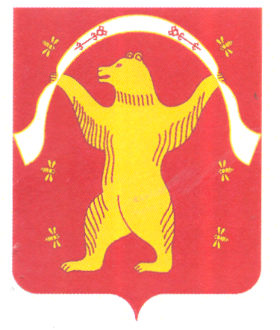 РЕСПУБЛИКА БАШКОРТОСТАНАДМИНИСТРАЦИЯСЕЛЬСКОГО ПОСЕЛЕНИЯСТАРОАРЗАМАТОВСКИЙСЕЛЬСОВЕТМУНИЦИПАЛЬНОГО РАЙОНАМИШКИНСКИЙ РАЙОНРЕСПУБЛИКИ БАШКОРТОСТАН452346, Малонакаряково, ул. Ленина, 8 тел.: 2-41-25; 2-41-60ИНН 0237000798  ОГРН 1020201685052